Macaulay Media & Film Initiative			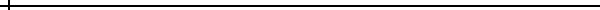 Personal InformationJob DescriptionOrganize media and assets on hard drivesCreate names and bins for media  Work with graphics designer and producers to package material into storiesHave knowledge of Adobe Premiere of FCPI am capable and willing to aid the New Media Lab in the areas of: I’m interested in this position because________________________I spend most of my free time doing ___________________________Favorite movie or television show is___________________________Favorite Novel_____________________________________________I’m interested in participating in the CUNY Film Festival planning:     Yes      NoSignature:_______________________________________       Date:________________________Please attach a Résumé and Cover LetterName:___________________________________Home Campus: __________________________Cell:_____________________________________Class Year: _____________________________Email:____________________________________Major: _________________________________Creative WritingVideoPhotographyEditingGraphic DesignOrganizing EquipmentPosting on Social MediaNotifying & Scheduling StudentsSocial MediaFacebookInstagramTwitterSnapchatTumblr